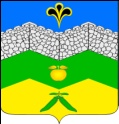   администрация адагумского сельского поселения крымского района                           ПОСТАНОВЛЕНИЕ от 04.06.2018г.	             № 70                                                          хутор  Адагум            О мерах по предупреждению гибели людей на водных объектах  на территории Адагумского сельского поселения Крымского района в 2018 годуРуководствуясь Федеральным законом от 6 октября 2003 года № 131-ФЗ «Об общих принципах организации местного самоуправления в Российской Федерации», во исполнение Правил охраны жизни людей на воде, утвержденных постановлением главы администрации Краснодарского края № 536 «Об утверждении правил охраны жизни людей на воде в Краснодарском крае и правил пользования водными объектами в Краснодарском крае для плавания на маломерных судах» (в редакции от 14 февраля 2008 года № 78) п о с т а н о в л я ю:1. Запретить купание в открытых водоёмах, расположенных на территории Адагумского сельского поселения в период купального сезона 2018 года.2. Организационному отделу администрации Адагумского сельского поселения Крымского района (Медведевой Е.Г.):- провести разъяснительную работу с председателями территориальных общественных самоуправлений, по доведению населению информации о запрете купания в открытых водоемах расположенных на территории Адагумского сельского поселения;- организовать взаимодействие с управлением образования администрации муниципального образования Крымский район по обеспечению разъяснительной работы среди детей на школьных летних оздоровительных площадках, в спортивно - оздоровительных лагерях, а также в дошкольных детских учреждениях;- организовать тесное взаимодействие с Отделом МВД России по Крымскому району, казачеством и общественными организациями в вопросах недопущения несчастных случаев на воде;3. Разместить настоящее постановление на официальном сайте администрации Адагумского сельского поселения в сети Интернет. 4. Заместителю главы Адагумского сельского поселения А.В. Грицюта:- в целях недопущения гибели людей на воде и предотвращения инфекционных заболеваний, связанных с купанием в запрещенных местах, еженедельно осуществлять контроль за проведением рейдов по проверке мест массового несанкционированного отдыха людей вблизи водоемов совместно с работниками администрации Адагумского сельского поселения, представителями Отдела МВД России по Крымскому району, представителями Адагумского казачьего общества. подготовить:-график проверок мест массового несанкционированного отдыха людей вблизи водоемов, расположенных на территории Адагумского сельского поселения Крымского района в период купального сезона 2016 года. 4.1. Организовать изготовление и установку предупредительных знаков в местах, запрещенных для купания.         5. Муниципальным казенным учреждениям культуры: «Социальный культурный центр Адагумского сельского поселения» (Евтушенко Н.А.), «Адагумская сельская библиотека» (Бевз Т.М.) запланировать и провести тематические беседы, направленные на профилактику и обеспечение безопасности детей на воде в период школьных летних каникул. 6. Собственника Гидротехнического сооружения в составе пруда расположенного по адресу хутор Адагум улица Пушкина 53 ознакомить с данным постановлением, обязать изготовить и установить предупредительные знаки о запрете купания.7.  Директору Управления «Кубаньмелиоводхоз»  А.В.Карапыш направить письмо по вопросу установки запрещающих аншлагов о запрете купания на участках Варнавинского сбросного канала.           8. Контроль за выполнением настоящего постановления возложить на заместителя главы Адагумского сельского поселения А.В. Грицюта9. Постановление вступает в силу со дня подписания.Глава Адагумского сельского поселенияКрымского района                                                                     П.Д. БагмутОзнакомлены:_____________________________  /______________________/_____________________________/______________________/_____________________________/______________________/_____________________________/______________________/_____________________________/_______________________/_____________________________/_______________________/